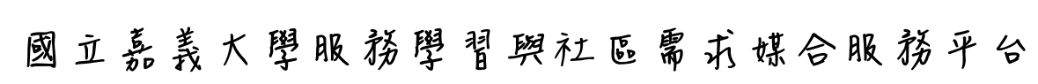 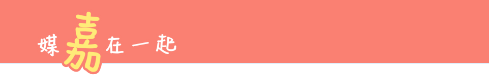 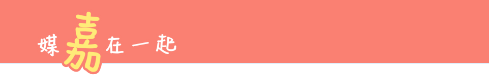 操作說明-服務志工註冊篇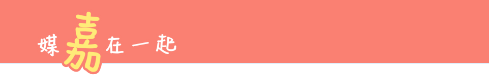 操作說明-人力需求單位註冊篇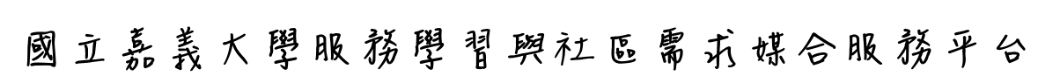 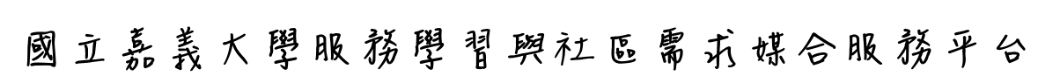 操作說明-團隊媒合篇進入「媒嘉在一起」網站首頁(http://120.113.200.138/GroupWebSite/)點選服務學習志工註冊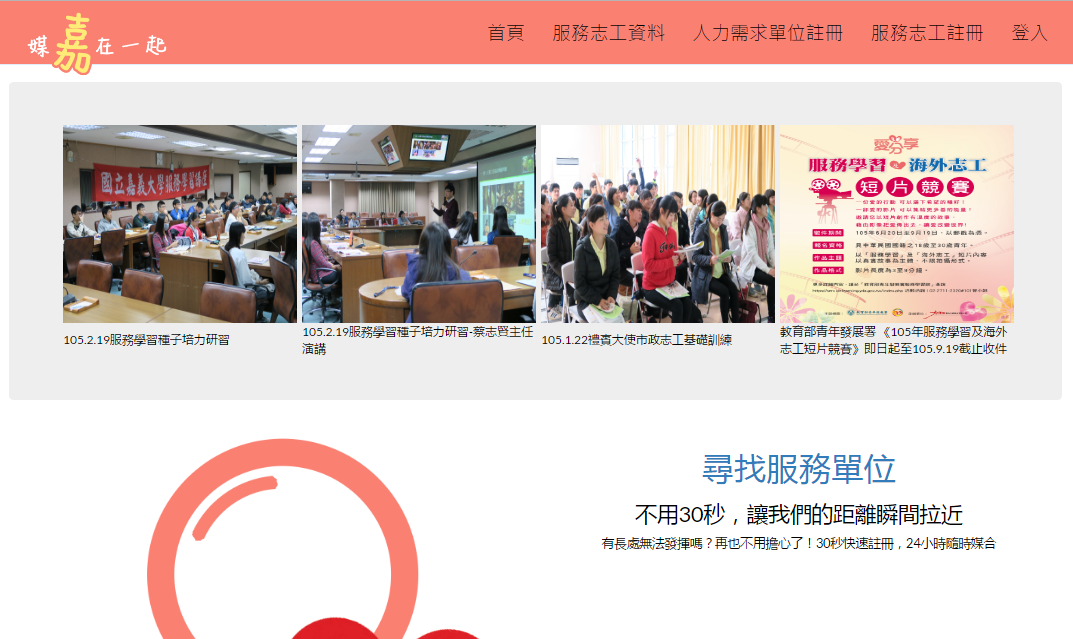 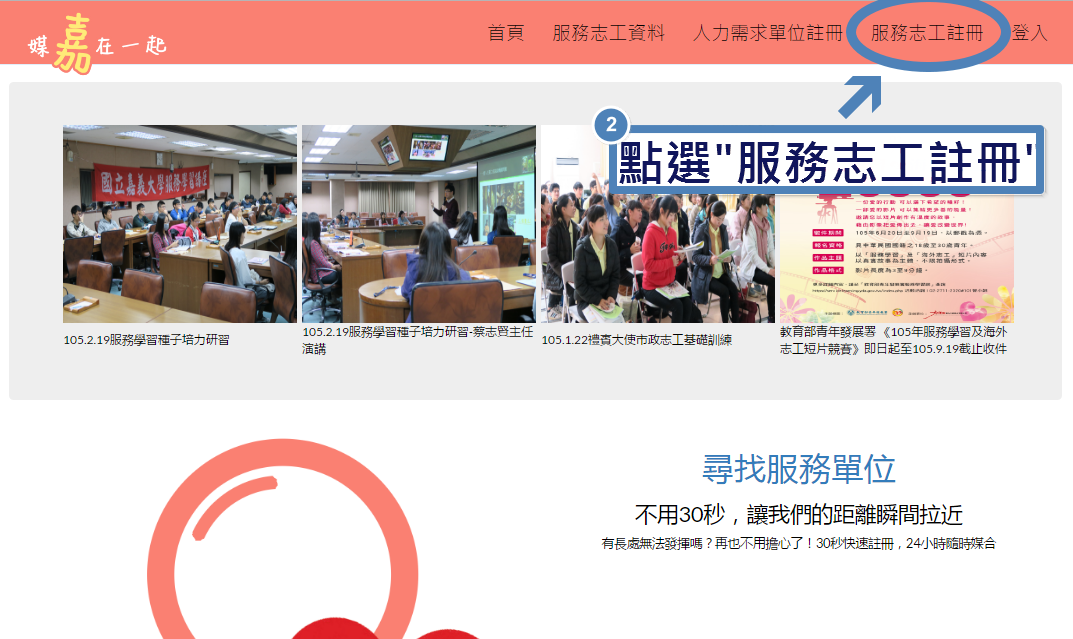 進入至註冊頁面，填妥相關資料後點選註冊至電子郵件信箱收取認證信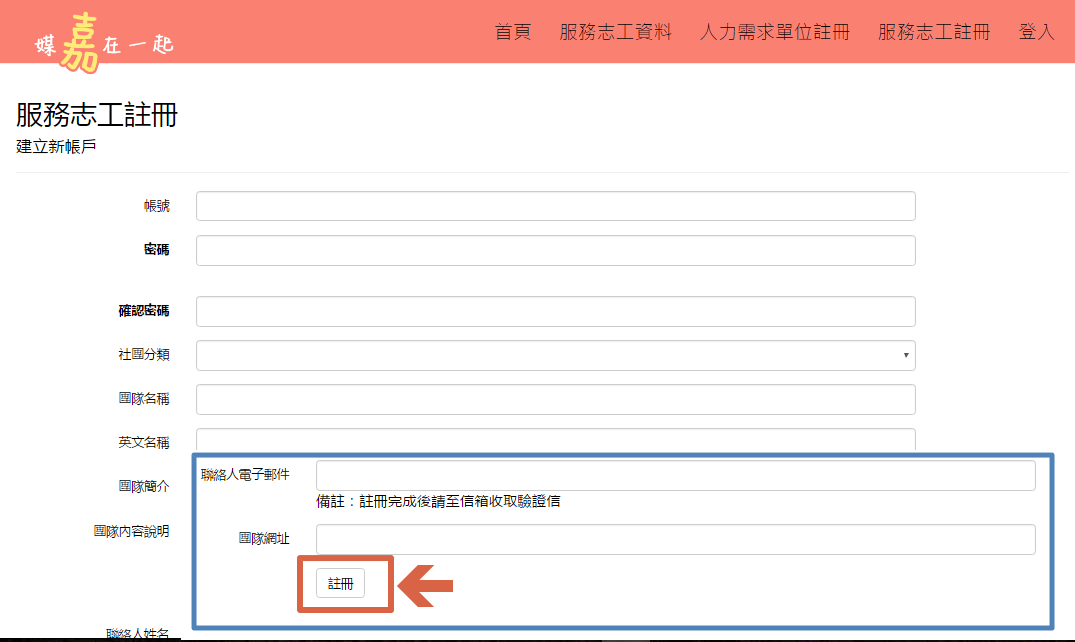 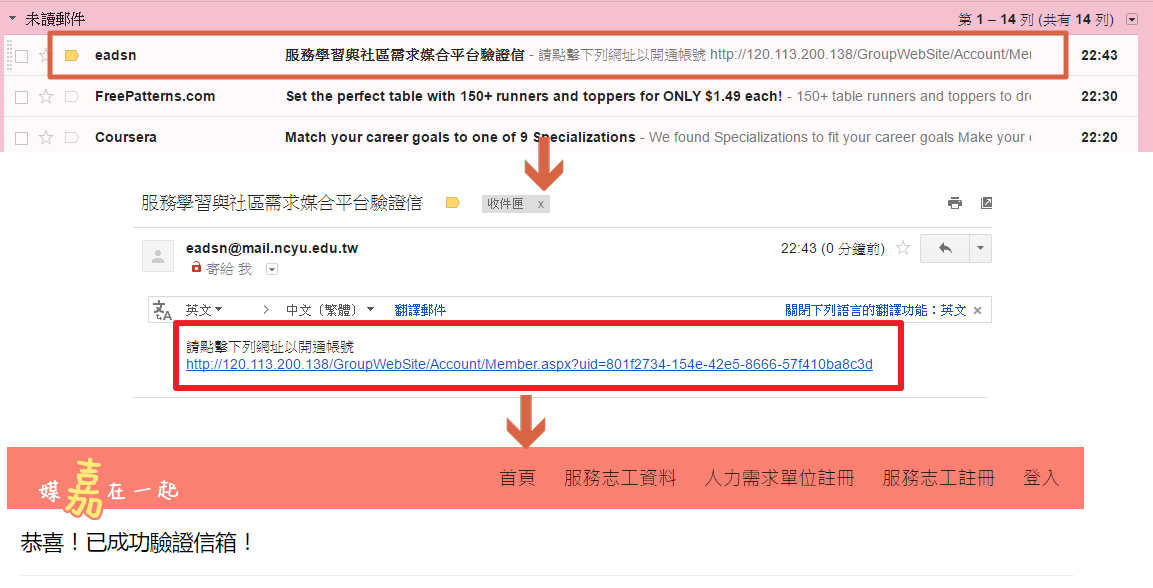 輸入帳號密碼進行登入登入成功，開始進行配對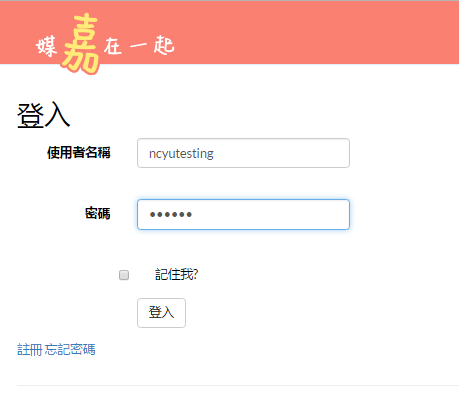 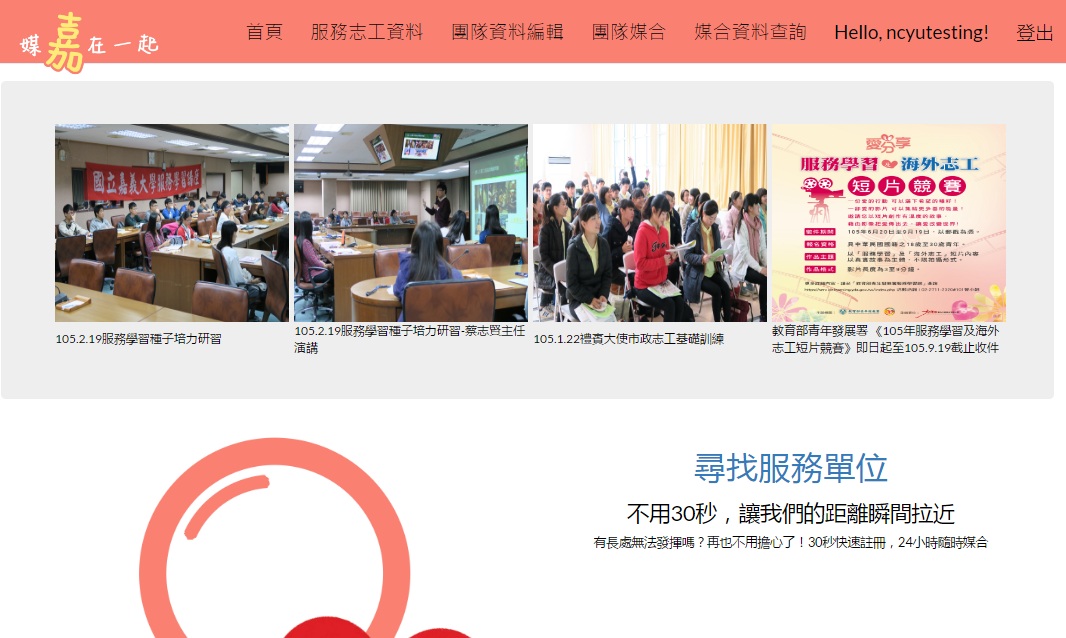 進入「媒嘉在一起」網站首頁(http://120.113.200.138/GroupWebSite/)點選人力需求單位註冊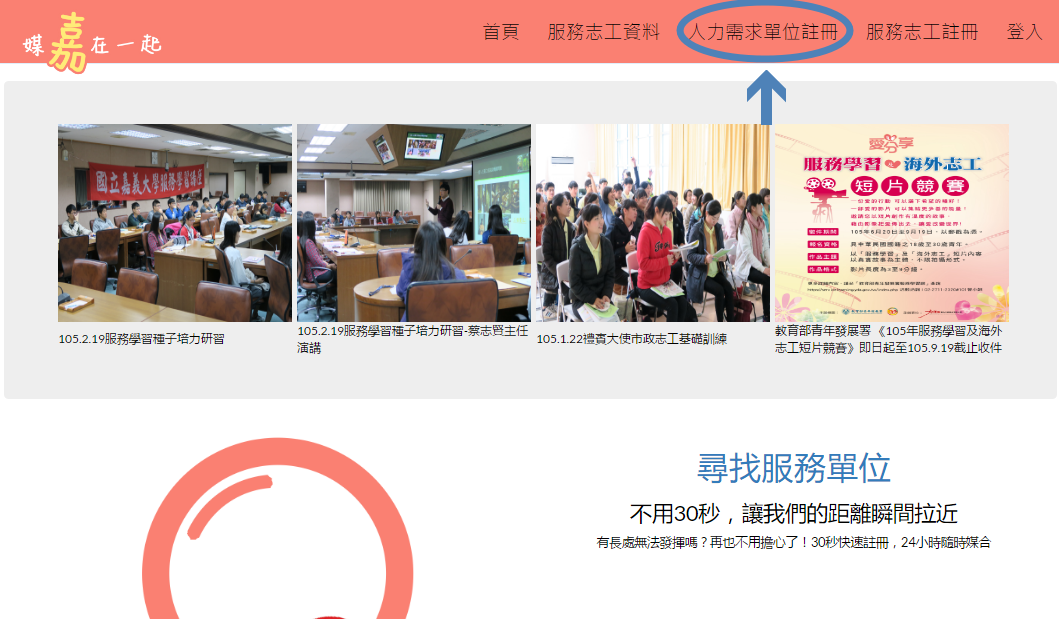 進入至註冊頁面，填妥相關資料後點選註冊至電子郵件信箱收取認證信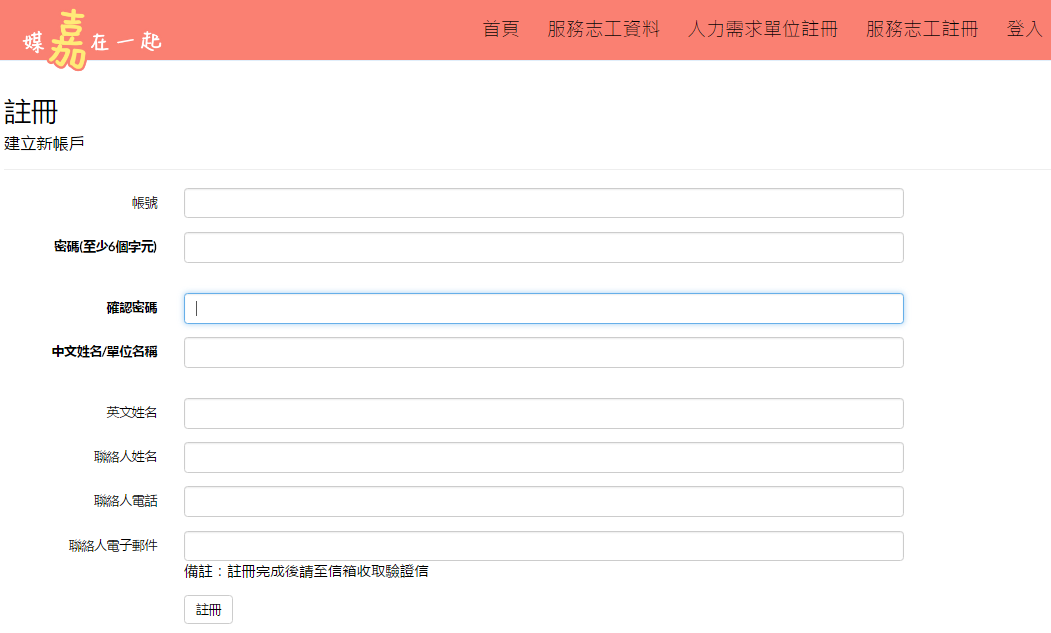 輸入帳號密碼進行登入登入成功，開始進行配對點選”團隊媒合”填選擇欲媒合團隊與需求說明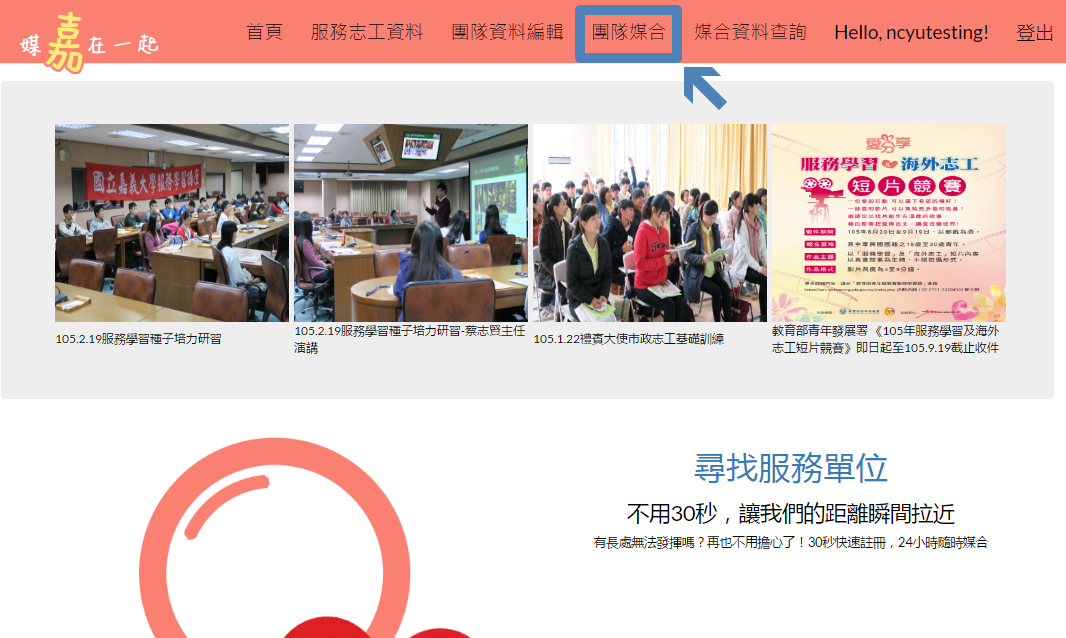 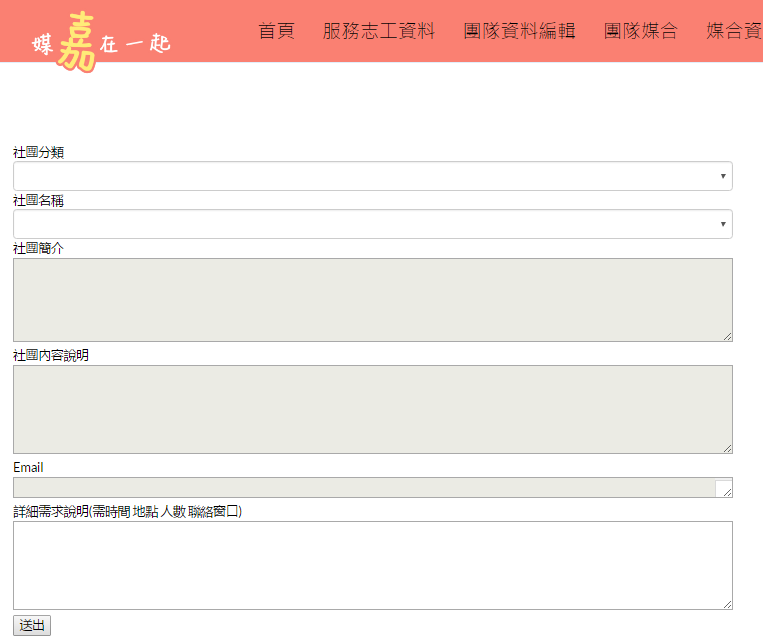 至「媒合資料」查詢查看媒合進度等待媒合結果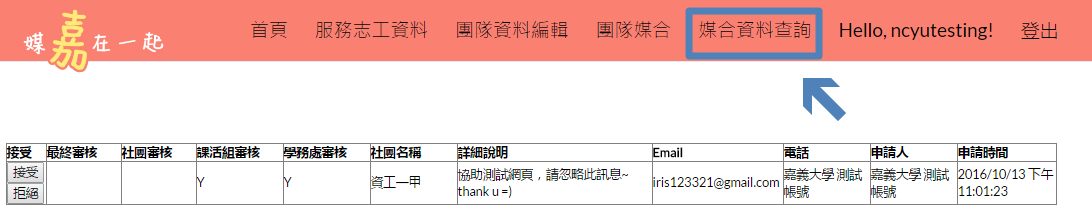 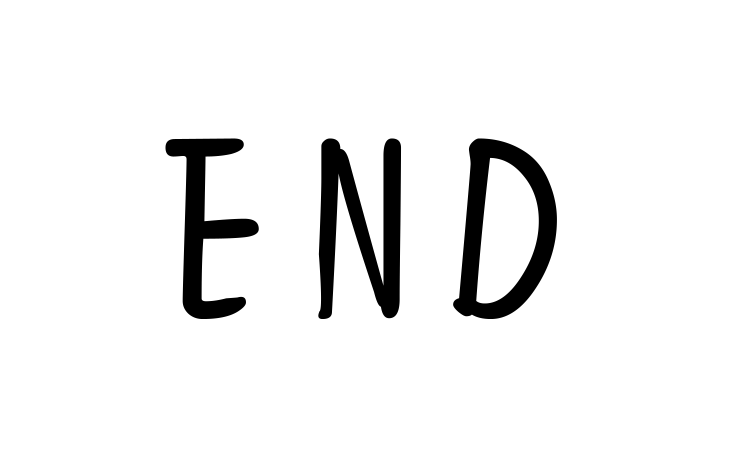 